Endsleigh Holy Child VC Academy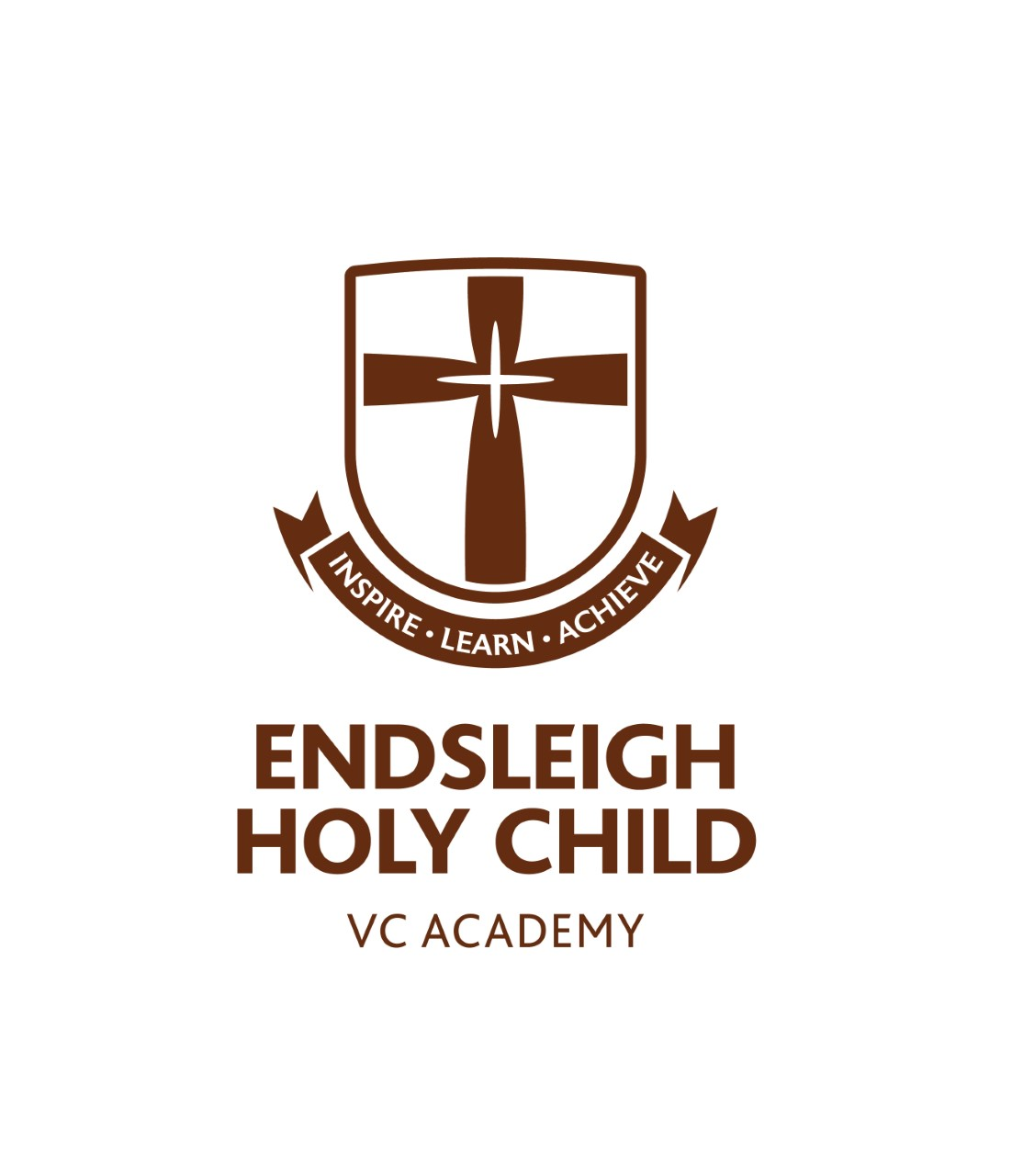 KS1 Long Term PlanCycle A (2021 - 2022)CYCLE B (2022 – 2023)No place like home?No place like home?No place like home?No place like home?What a Wonderful World!What a Wonderful World!What a Wonderful World!What a Wonderful World!Looking Back, Looking forwardLooking Back, Looking forwardLooking Back, Looking forwardLooking Back, Looking forwardLooking Back, Looking forwardAutumn 1Autumn 1Autumn 2Autumn 2Spring 1Spring 1Spring 2Spring 2Summer 1Summer 1Summer 1Summer 2Summer 2T4WFictionNon-fictionFictionNon-fictionFictionNon-fictionFictionNon-fictionFictionNon-fictionNon-fictionFictionNon-fictionT4WCharacter descriptionRecipeSetting DescriptionLetterBeat the Monster TaleInstructionsJourney TaleDiaryLosing TaleRecountRecountWishing TaleNon -Chronological ReportMathsY1Y2Number: Place Value (Within 10)Comparisons of quantities and part-whole relationshipsNumbers 0-5Recognise, compose, decompose and manipulate 2D and 3D (1)Number: Place Value (Within 10)Comparisons of quantities and part-whole relationshipsNumbers 0-5Recognise, compose, decompose and manipulate 2D and 3D (1)Number: Place Value (Within 10)Comparisons of quantities and part-whole relationshipsNumbers 0-5Recognise, compose, decompose and manipulate 2D and 3D (1)Number: Place Value (Within 10)Comparisons of quantities and part-whole relationshipsNumbers 0-5Recognise, compose, decompose and manipulate 2D and 3D (1)Recognise, compose, decompose and manipulate 2D and 3D (2)shapesNumbers 0 to 10Additive structuresAddition and subtraction facts within 10Recognise, compose, decompose and manipulate 2D and 3D (2)shapesNumbers 0 to 10Additive structuresAddition and subtraction facts within 10Recognise, compose, decompose and manipulate 2D and 3D (2)shapesNumbers 0 to 10Additive structuresAddition and subtraction facts within 10Recognise, compose, decompose and manipulate 2D and 3D (2)shapesNumbers 0 to 10Additive structuresAddition and subtraction facts within 10Number: Numbers 0 to 20Unitising and coin recognitionPosition and directionTimeNumber: Numbers 0 to 20Unitising and coin recognitionPosition and directionTimeNumber: Numbers 0 to 20Unitising and coin recognitionPosition and directionTimeNumber: Numbers 0 to 20Unitising and coin recognitionPosition and directionTimeNumber: Numbers 0 to 20Unitising and coin recognitionPosition and directionTimeMathsY1Y2Numbers 10 to 100Calculations within 20Fluently add and subtract within 10Addition and subtraction of two-digit numbers (1)Numbers 10 to 100Calculations within 20Fluently add and subtract within 10Addition and subtraction of two-digit numbers (1)Numbers 10 to 100Calculations within 20Fluently add and subtract within 10Addition and subtraction of two-digit numbers (1)Numbers 10 to 100Calculations within 20Fluently add and subtract within 10Addition and subtraction of two-digit numbers (1)Introduction to multiplicationIntroduction to division structuresShapeAddition and subtraction of two-digit numbers (2)Introduction to multiplicationIntroduction to division structuresShapeAddition and subtraction of two-digit numbers (2)Introduction to multiplicationIntroduction to division structuresShapeAddition and subtraction of two-digit numbers (2)Introduction to multiplicationIntroduction to division structuresShapeAddition and subtraction of two-digit numbers (2)MoneyFractionsTimePosition and directionMultiplication and division – doubling, halving, qualitative andpartitive divisionSense of measure – capacity, volume, massMoneyFractionsTimePosition and directionMultiplication and division – doubling, halving, qualitative andpartitive divisionSense of measure – capacity, volume, massMoneyFractionsTimePosition and directionMultiplication and division – doubling, halving, qualitative andpartitive divisionSense of measure – capacity, volume, massMoneyFractionsTimePosition and directionMultiplication and division – doubling, halving, qualitative andpartitive divisionSense of measure – capacity, volume, massMoneyFractionsTimePosition and directionMultiplication and division – doubling, halving, qualitative andpartitive divisionSense of measure – capacity, volume, massREY1Y2Domestic Church – FamiliesBaptism / Confirmation – BelongingAdvent / Christmas – WaitingJudaism – Abraham and MosesDomestic Church – FamiliesBaptism / Confirmation – BelongingAdvent / Christmas – WaitingJudaism – Abraham and MosesDomestic Church – FamiliesBaptism / Confirmation – BelongingAdvent / Christmas – WaitingJudaism – Abraham and MosesDomestic Church – FamiliesBaptism / Confirmation – BelongingAdvent / Christmas – WaitingJudaism – Abraham and MosesDomestic Church – HomesBaptism / Confirmation – PromisesAdvent / Christmas – VisitorsJudaism - SynagogueDomestic Church – HomesBaptism / Confirmation – PromisesAdvent / Christmas – VisitorsJudaism - SynagogueDomestic Church – HomesBaptism / Confirmation – PromisesAdvent / Christmas – VisitorsJudaism - SynagogueDomestic Church – HomesBaptism / Confirmation – PromisesAdvent / Christmas – VisitorsJudaism - SynagogueLocal Church – Special PeopleEucharist – MealsLent / Easter – ChangeLocal Church – Special PeopleEucharist – MealsLent / Easter – ChangeLocal Church – Special PeopleEucharist – MealsLent / Easter – ChangeLocal Church – Special PeopleEucharist – MealsLent / Easter – ChangeLocal Church – Special PeopleEucharist – MealsLent / Easter – ChangeREY1Y2Domestic Church – BeginningsBaptism / Confirmation – Signs and SymbolsAdvent / Christmas – PreparationsJudaism – ShabbatDomestic Church – BeginningsBaptism / Confirmation – Signs and SymbolsAdvent / Christmas – PreparationsJudaism – ShabbatDomestic Church – BeginningsBaptism / Confirmation – Signs and SymbolsAdvent / Christmas – PreparationsJudaism – ShabbatDomestic Church – BeginningsBaptism / Confirmation – Signs and SymbolsAdvent / Christmas – PreparationsJudaism – ShabbatDomestic Church – PeopleBaptism / Confirmation – CalledAdvent / Christmas – GiftJudaism – TorahDomestic Church – PeopleBaptism / Confirmation – CalledAdvent / Christmas – GiftJudaism – TorahDomestic Church – PeopleBaptism / Confirmation – CalledAdvent / Christmas – GiftJudaism – TorahDomestic Church – PeopleBaptism / Confirmation – CalledAdvent / Christmas – GiftJudaism – TorahLocal Church – BooksEucharist – ThanksgivingLent / Easter – OpportunitiesLocal Church – BooksEucharist – ThanksgivingLent / Easter – OpportunitiesLocal Church – BooksEucharist – ThanksgivingLent / Easter – OpportunitiesLocal Church – BooksEucharist – ThanksgivingLent / Easter – OpportunitiesLocal Church – BooksEucharist – ThanksgivingLent / Easter – OpportunitiesScience  Y1Y2Chemistry Everyday Materials Chemistry Everyday Materials Chemistry Everyday Materials Chemistry Everyday Materials BiologyAnimals including humansBiologyAnimals including humansBiologyAnimals including humansBiologyAnimals including humansEarth ScienceSeasonal ChangesEarth ScienceSeasonal ChangesBiologyLiving thingsBiologyLiving thingsBiologyLiving thingsScience  Y1Y2Chemistry Uses or Everyday Materials Chemistry Uses or Everyday Materials Chemistry Uses or Everyday Materials Chemistry Uses or Everyday Materials BiologyLiving Things and life cyclesBiologyLiving Things and life cyclesBiologyLiving Things and life cyclesBiologyLiving Things and life cyclesBiologyPlants and animals including humansBiologyPlants and animals including humansBiologyPlants and animals including humansBiologyPlants and animals including humansBiologyPlants and animals including humansAutumn No place like home?Autumn No place like home?Spring What a Wonderful World!Spring What a Wonderful World!Summer Looking Back, Looking forwardSummer Looking Back, Looking forwardHistoryAmy Johnson – local study (Significant Individuals)Amy Johnson – local study (Significant Individuals)People who make the world a better place (Nursing)People who make the world a better place (Nursing)My family album(Changes in living memory)My family album(Changes in living memory)GeographyOur school(local area)Our school(local area)Our country (locational and mapwork)Our country (locational and mapwork)Human and Physical World (Geographical Vocabulary)Human and Physical World (Geographical Vocabulary)MusicHey You and Nativity NativityIn the GrooveRound and RoundYour imagination Reflect, rewind and replayArtColour theory, sketching and paintingFocus on L. S LowryColour theory, sketching and paintingFocus on L. S LowrySculpture and printing Nature – GoldsworthySculpture and printing Nature – GoldsworthyCollage and TextilesAll about me: portraitsCollage and TextilesAll about me: portraitsDesignSlides and Levers Traditional TalesSlides and Levers Traditional TalesTextiles - joining with glueFinger PuppetsTextiles - joining with glueFinger PuppetsCooking and Nutrition Teddy Bear’s picnicCooking and Nutrition Teddy Bear’s picnicComputingE- SafetyComputing systems and networks- Technology around usCreating Media- Digital photographyCoding with Scratch JuniorCoding with Scratch JuniorAssessmentJigsawBeing Me in My World Celebrating Difference Dreams and Goals Healthy Me Relationships Life to the Full: RSEYear 1 PEFundamentalsBall SkillsGymnasticsDanceTarget Games and athleticsSports day practice and target gamesYear 2 PEFundamentalsSending and receivingDanceGymnasticsNet and wall and invasionSports day practice and fielding and strikingEarth, Wind and FireEarth, Wind and FireEarth, Wind and FireEarth, Wind and FireSeeking New PlacesSeeking New PlacesSeeking New PlacesSeeking New PlacesTreasuresTreasuresTreasuresTreasuresAutumn 1Autumn 1Autumn 2Autumn 2Spring 1Spring 1Spring 2Spring 2Summer 1Summer 1Summer 2Summer 2T4WFictionNon-fictionFictionNon-fictionFictionNon-fictionFictionNon-fictionFictionNon-fictionFictionNon-fictionT4WCharacter descriptionRecipeSetting DescriptionLetterBeat the Monster TaleInstructionsJourney TaleDiaryLosing TaleRecountWishing TaleNon-Chronological ReportMathsY1Y2Number: Place Value (Within 10)Comparisons of quantities and part-whole relationshipsNumbers 0-5Recognise, compose, decompose and manipulate 2D and 3D (1)Number: Place Value (Within 10)Comparisons of quantities and part-whole relationshipsNumbers 0-5Recognise, compose, decompose and manipulate 2D and 3D (1)Number: Place Value (Within 10)Comparisons of quantities and part-whole relationshipsNumbers 0-5Recognise, compose, decompose and manipulate 2D and 3D (1)Number: Place Value (Within 10)Comparisons of quantities and part-whole relationshipsNumbers 0-5Recognise, compose, decompose and manipulate 2D and 3D (1)Recognise, compose, decompose and manipulate 2D and 3D (2)shapesNumbers 0 to 10Additive structuresAddition and subtraction facts within 10Recognise, compose, decompose and manipulate 2D and 3D (2)shapesNumbers 0 to 10Additive structuresAddition and subtraction facts within 10Recognise, compose, decompose and manipulate 2D and 3D (2)shapesNumbers 0 to 10Additive structuresAddition and subtraction facts within 10Recognise, compose, decompose and manipulate 2D and 3D (2)shapesNumbers 0 to 10Additive structuresAddition and subtraction facts within 10Number: Numbers 0 to 20Unitising and coin recognitionPosition and directionTimeNumber: Numbers 0 to 20Unitising and coin recognitionPosition and directionTimeNumber: Numbers 0 to 20Unitising and coin recognitionPosition and directionTimeNumber: Numbers 0 to 20Unitising and coin recognitionPosition and directionTimeMathsY1Y2Numbers 10 to 100Calculations within 20Fluently add and subtract within 10Addition and subtraction of two-digit numbers (1)Numbers 10 to 100Calculations within 20Fluently add and subtract within 10Addition and subtraction of two-digit numbers (1)Numbers 10 to 100Calculations within 20Fluently add and subtract within 10Addition and subtraction of two-digit numbers (1)Numbers 10 to 100Calculations within 20Fluently add and subtract within 10Addition and subtraction of two-digit numbers (1)Introduction to multiplicationIntroduction to division structuresShapeAddition and subtraction of two-digit numbers (2)Introduction to multiplicationIntroduction to division structuresShapeAddition and subtraction of two-digit numbers (2)Introduction to multiplicationIntroduction to division structuresShapeAddition and subtraction of two-digit numbers (2)Introduction to multiplicationIntroduction to division structuresShapeAddition and subtraction of two-digit numbers (2)MoneyFractionsTimePosition and directionMultiplication and division – doubling, halving, qualitative andpartitive divisionSense of measure – capacity, volume, massMoneyFractionsTimePosition and directionMultiplication and division – doubling, halving, qualitative andpartitive divisionSense of measure – capacity, volume, massMoneyFractionsTimePosition and directionMultiplication and division – doubling, halving, qualitative andpartitive divisionSense of measure – capacity, volume, massMoneyFractionsTimePosition and directionMultiplication and division – doubling, halving, qualitative andpartitive divisionSense of measure – capacity, volume, massREY1Y2Domestic Church – FamiliesBaptism / Confirmation – BelongingAdvent / Christmas – WaitingJudaism – Abraham and MosesDomestic Church – FamiliesBaptism / Confirmation – BelongingAdvent / Christmas – WaitingJudaism – Abraham and MosesDomestic Church – FamiliesBaptism / Confirmation – BelongingAdvent / Christmas – WaitingJudaism – Abraham and MosesDomestic Church – FamiliesBaptism / Confirmation – BelongingAdvent / Christmas – WaitingJudaism – Abraham and MosesDomestic Church – HomesBaptism / Confirmation – PromisesAdvent / Christmas – VisitorsJudaism - SynagogueDomestic Church – HomesBaptism / Confirmation – PromisesAdvent / Christmas – VisitorsJudaism - SynagogueDomestic Church – HomesBaptism / Confirmation – PromisesAdvent / Christmas – VisitorsJudaism - SynagogueDomestic Church – HomesBaptism / Confirmation – PromisesAdvent / Christmas – VisitorsJudaism - SynagogueLocal Church – Special PeopleEucharist – MealsLent / Easter – ChangeLocal Church – Special PeopleEucharist – MealsLent / Easter – ChangeLocal Church – Special PeopleEucharist – MealsLent / Easter – ChangeLocal Church – Special PeopleEucharist – MealsLent / Easter – ChangeREY1Y2Domestic Church – BeginningsBaptism / Confirmation – Signs and SymbolsAdvent / Christmas – PreparationsJudaism – ShabbatDomestic Church – BeginningsBaptism / Confirmation – Signs and SymbolsAdvent / Christmas – PreparationsJudaism – ShabbatDomestic Church – BeginningsBaptism / Confirmation – Signs and SymbolsAdvent / Christmas – PreparationsJudaism – ShabbatDomestic Church – BeginningsBaptism / Confirmation – Signs and SymbolsAdvent / Christmas – PreparationsJudaism – ShabbatDomestic Church – PeopleBaptism / Confirmation – CalledAdvent / Christmas – GiftJudaism – TorahDomestic Church – PeopleBaptism / Confirmation – CalledAdvent / Christmas – GiftJudaism – TorahDomestic Church – PeopleBaptism / Confirmation – CalledAdvent / Christmas – GiftJudaism – TorahDomestic Church – PeopleBaptism / Confirmation – CalledAdvent / Christmas – GiftJudaism – TorahLocal Church – BooksEucharist – ThanksgivingLent / Easter – OpportunitiesLocal Church – BooksEucharist – ThanksgivingLent / Easter – OpportunitiesLocal Church – BooksEucharist – ThanksgivingLent / Easter – OpportunitiesLocal Church – BooksEucharist – ThanksgivingLent / Easter – OpportunitiesScience  Y1Y2Chemistry Everyday materials Chemistry Everyday materials PhysicsSeasonal changesPhysicsSeasonal changesBiologyPlantsBiologyPlantsBiologyPlants BiologyPlants BiologyAnimals including humans BiologyAnimals including humans BiologyLiving thingsBiologyLiving thingsScience  Y1Y2BiologyAnimals including humans BiologyAnimals including humans BiologyLiving Things and their habitats – land animal focusBiologyLiving Things and their habitats – land animal focusBiologyLiving Things and their habitats- underwater animal focusBiologyLiving Things and their habitats- underwater animal focusChemistry Everyday Materials Chemistry Everyday Materials BiologyPlants BiologyPlants BiologyPlants BiologyPlants Autumn 1Autumn 2Spring 1Spring 2Summer 1Summer 2HistoryGreat Fire of London(Events beyond living memory)Great Fire of London(Events beyond living memory) Explorers(Significant Individuals – Armstrong and Sharman) Explorers(Significant Individuals – Armstrong and Sharman)Seaside – in the past(Changes within living memory.)Seaside – in the past(Changes within living memory.)GeographyWeatherWeatherOn SafariOn SafariMapping SkillsMapping SkillsMusicHey YouRhythm in the Way we walkThe banana rapIn the GrooveRound and RoundYour imagination Reflect, rewind and replayArtColour theory, sketching and paintingFocus on KandinskyColour theory, sketching and paintingFocus on KandinskyCollage and printing African artCollage and printing African artSculpture and TextilesSeascapesSculpture and TextilesSeascapesDesignCooking and NutritionPizza ToppingsCooking and NutritionPizza ToppingsMechanisms (Wheels and axles)Safari vehicleMechanisms (Wheels and axles)Safari vehicleStructures HousesStructures HousesComputingE- SafetyComputing systems and networks- Technology around usCreating Media- Digital photographyCoding with Scratch JuniorCoding with Scratch JuniorAssessmentJigsawBeing Me in My World Celebrating Difference Dreams and Goals Healthy Me Relationships Life to the Full: RSEYear 1 PEFundamentalsBall SkillsGymnasticsDanceTarget Games and athleticsSports day practice and target gamesYear 2 PEFundamentalsSending and receivingDanceGymnasticsNet and wall and invasionSports day practice and fielding and striking